NOVEMBER 21. SZOMBATAz Istenszülő templomba vezetése ünnepeAz elsőáldozásra készülő gyerekek és szüleik szentgyónásaNOVEMBER 22. VASÁRNAPElsőáldozásAz eucharisztikus közösségbe való befogadás örömteli ünnepeNOVEMBER 24. KEDDBibliaóraNOVEMBER 27-28. PÉNTEK-SZOMBATKépviselőtestületi LelkinapA képviselőtestületi tagok részvétele a lelkinapon magától értetődő; őket házastársukkal együtt hívjuk. Mások jelentkezését is örömmel fogadjuk.A helyszín és a pontos feltételek az októberi Legyezőben.DECEMBERDECEMBER 6. VASÁRNAPSzent Miklós püspök küldöttének látogatásaSakk-szakkör, matek-kori, játékDECEMBER 8. KEDDBibliaóra DECEMBER 9. SZERDASzent Anna csodálatos foganása ünnepeImádság az áldott állapotban lévő édesanyákért és a gyermekáldást kérő házaspárokértDECEMBER 13. VASÁRNAPA Szent Liturgia után a Bárdos Kórus karácsonyi hangversenyeDECEMBER 20. VASÁRNAPA Szent Liturgia után a Sója Miklós Iskola tanulóinak és a debreceni Görög-katolikus Hagyományőrzők csoportjának betlehemes játékaSakk-szakkör, matek-kori, játékDECEMBER 22. KEDDBibliaóra és Nyugdíjasok KarácsonyaDECEMBER 25. PÉNTEK – KARÁCSONY ELSŐ NAPJAAz ünnepi Szent Liturgia után gyermekeink pásztorjátékaDECEMBER 31. CSÜTÖRTÖKÉv végi hálaadásSzilveszteri ifi-buli – A szervezésért felel: Kondra NorbertLEGYEZ-Ő-SZI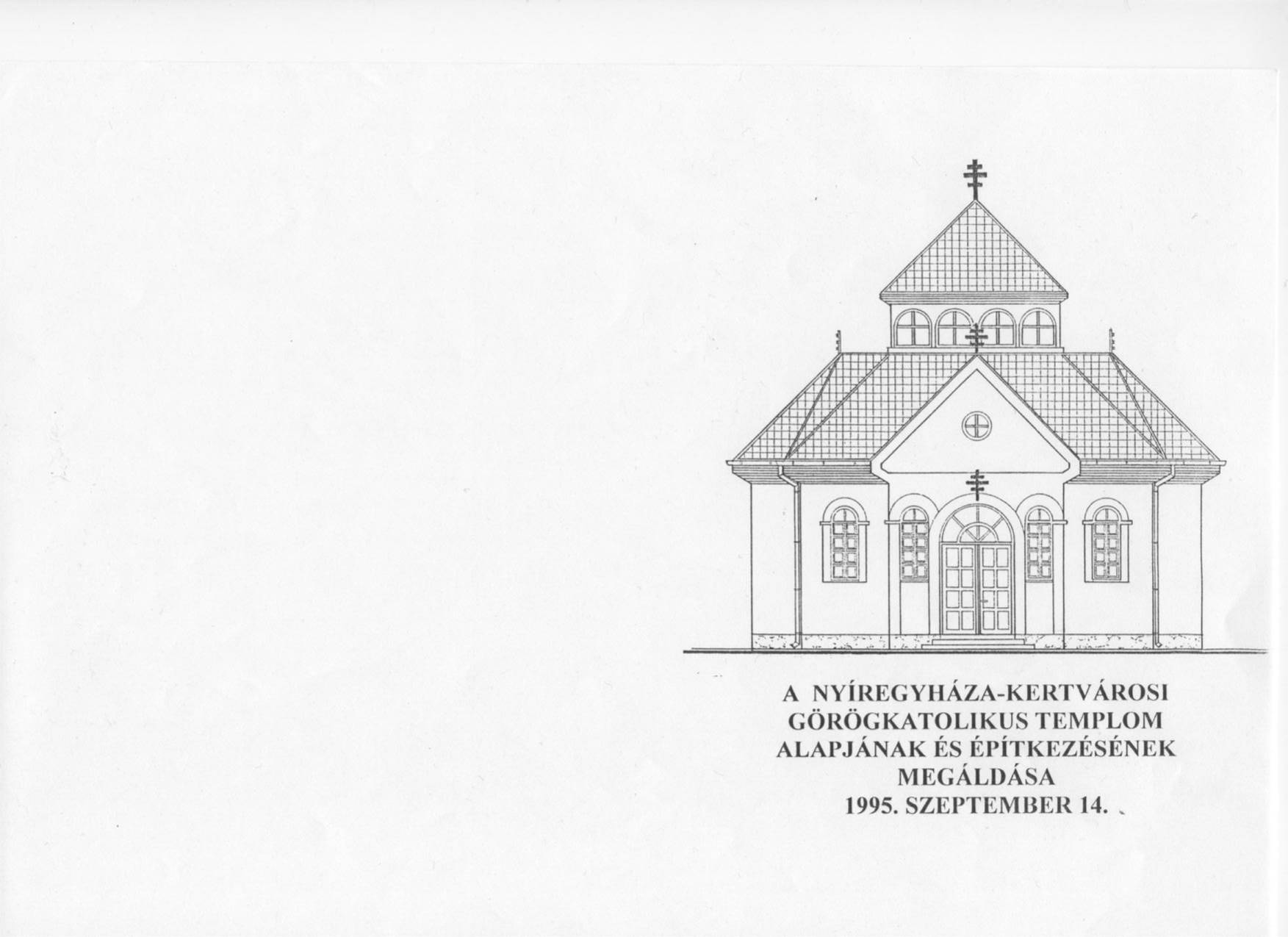 PROGRAMFÜZET2015. SZEPTEMBER – DECEMBER Az egyházközség életének középpontja a templom. A liturgikus, az eucharisztikus közösségben éljük meg leginkább Krisztushoz tartozásunk örömteli valóságát és bizonyosságát. Közösségi életünk minden más mozzanata a Vele való közösségünkből fakad, és programjaink is a Vele és Benne való közösségünket szolgálják.ÁLLANDÓ PROGRAMJAINKJÁTÉKOS HITTANÓRA VASÁRNAPONKÉNT A LITURGIA UTÁNAz iskolások minden korosztályát várjuk!BIBLIAI KETTŐ, NÉGY, HAT!Bibliaóra minden hónap második és negyedik keddjén este hatkor.Az Irgalmasság Éve kapcsán választott idei témánk:Isten irgalmas szeretete a BibliábanSAKK-SZAKKÖR, TÁBLÁS ÉS TÁRSAS JÁTÉKOK,JÁTÉKOS MATEK-KORIA sakk-szakkört Dr. Blahota István főiskolai tanár vezeti; a játékot, a matek korrepetálást, a baráti együttlétet felesége, Papp Valéria tanárnő koordinálja. Gyerekeket, de szülőket, nagyszülőket is örömmel hívunk, várunk. A sakk-szakkörre kezdők és alaptudással rendelkezők is jelentkezhetnek.Találkozunk minden hó első és harmadik vasárnapján 16 órától 17.30-ig. Kezdés októberben.BETEGLÁTOGATÁS MINDEN HÓNAP ELSŐ PÉNTEKÉNKérjük egyházközségünk tagjait, jelezzék ágyhoz, házhoz kötött betegeiket; parókus atya örömmel keresi fel őket!*	*	*	*	*Görögkatolikus Parókia, Nyíregyháza, Legyező u. 3. – Tel. 30/415-50-92Honlap: www.kertvarosigorogok.hu – E-mail: obbagyl@upcmail.huFelelős kiadó: Obbágy László parókusSZEPTEMBERSZEPTEMBER 6. VASÁRNAPTanuló ifjúságunk és pedagógusaink megáldása a tanév kezdeténA hittanórák, a katekézishez kötődő programok megbeszélése, egyeztetés az elsőáldozó-jelöltekkel és szüleikkelSZEPTEMBER 7. HÉTFŐKépviselőtestületi gyűlés az ünnepi előesti vecsernye utánVisszatekintés, aktualitások; az új egyházi év feladatainak, programjainak megbeszéléseSZEPTEMBER 8. KEDDKisboldogasszony (az Istenszülő születése) ünnepeImádság az áldott állapotban lévő édesanyákért és a gyermekáldást kérő házaspárokértBibliaóraSZEPTEMBER 12. SZOMBATKirándulás a debreceni Katolikus Társadalmi Napok rendezvényéreRészvételi feltételek és pontos program a szeptemberi LegyezőbenSZEPTEMBER 14. HÉTFŐKeresztfelmagasztalás ünnepeImádság a súlyos testi vagy lelki keresztet hordozó testvéreinkértSZEPTEMBER 20. VASÁRNAPEgyházközségünk búcsúünnepeVendégünk Keresztes Szilárd püspök atya, aki könyveit is dedikálja.Az ünnepi Szent Liturgia utáni szerény ebédre mindenkit várunk.SZEPTEMBER 22. KEDDBibliaóra SZEPTEMBER 26. SZOMBATEsperes-kerületi gyalogos zarándoklat MáriapócsraIndulás reggel 7 órakor az orosi parókiárólA szervezésért felel: Kondra NorbertSZEPTEMBER 27. VASÁRNAPAz egyházközségi Karitász Csoport alakuló gyűléseA szervezésért felelnek: a Képviselőtestület illetékes tagjaiSzeptember utolsó napjaiban zajlik a főesperesi látogatás parókiánkon.OKTÓBER   OKTÓBER 1. CSÜTÖRTÖK   Az Istenszülő Oltalma ünnepe   Imádság a lelki- és szeretetválsággal küzdő családjainkért   OKTÓBER 4. VASÁRNAP   Zarándoklat autóbusszal Máriapócsra, az Istenszülő Oltalma búcsúra   Indulás reggel 8-kor, érkezés 14 órakor   Sakk-szakkör, matek-kori, játék   OKTÓBER 13. KEDD   Bibliaóra   OKTÓBER 18. VASÁRNAP   Sakk-szakkör, matek-kori, játék   OKTÓBER 23-25. PÉNTEK – VASÁRNAP    Egyházközségi Zarándulás   Pontos program a szeptemberi Legyezőben   OKTÓBER 27. KEDD   Bibliaóra    OKTÓBER 31. SZOMBAT   Egyházközségi Sportnap (a KEREK SE /Kertvárosi Egyházközség Sportegyesülete/ szervezésében – Felelős: Kondra Norbert) – Részletes program az októberi LegyezőbenNOVEMBER   NOVEMBER 1. VASÁRNAP   Szent Liturgia egyházközségünk családjainak elhunytjaiért   13 órakor pannachida a temetőben a papi parcellánál és első paróku-sunk, Vaszkun György atya sírjánál (kérésre más síroknál is)   Sakk-szakkör, matek-kori, játék   NOVEMBER 8. VASÁRNAP   Szent Mihály főangyal és a többi Mennyei Erők ünnepe   Mihály-napi vásár   NOVEMBER 10. KEDD   Bibliaóra   NOVEMBER 15. VASÁRNAP   Sakk-szakkör, matek-kori, játék